Publicado en Madrid  el 01/09/2020 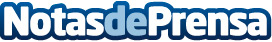 TargetMeet es la única herramienta capaz de captar la atención en las videoconferenciasAnte las insuficientes medidas para la vuelta al cole que hacen dudar de cuánto durarán los colegios abiertos, TargetMeet, la herramienta para videocalls sin descargas que asegura la protección de datos, incorpora, de forma exclusiva, a sus videollamadas un software de reconocimiento facial capaz de medir la atención de los alumnosDatos de contacto:Softpoint918763496Nota de prensa publicada en: https://www.notasdeprensa.es/targetmeet-es-la-unica-herramienta-capaz-de Categorias: Nacional Telecomunicaciones Comunicación Madrid E-Commerce Software http://www.notasdeprensa.es